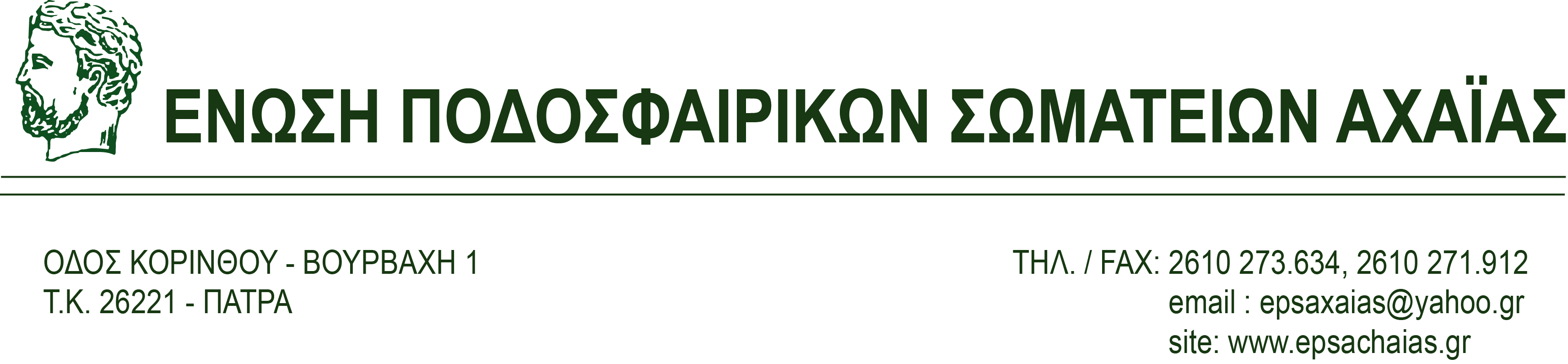 Αρ. Πρωτ.: 1068                                                                                                    Πάτρα,26/12/2020ΤΑΚΤΙΚΟΣ ΜΕΙΟΔΟΤΙΚΟΣ ΔΙΑΓΩΝΙΣΜΟΣΓια την  «Προμήθεια συνθετικού χλοοτάπητα για το Γήπεδο Προσφυγικών στην Πάτρα»ΠΡΟΫΠΟΛΟΓΙΣΜΟΣ  :	61.384,96 € (με 24% ΦΠΑ)ΠΡΟΣΚΛΗΣΗ ΕΚΔΗΛΩΣΗ ΕΝΔΙΑΦΕΡΟΝΤΟΣΗ   Ένωση Ποδοσφαιρικών Σωματείων Αχαΐας (ΕΠΣ Αχαΐας) που εδρεύει στην Πάτρα επί της οδού Βούρβαχη 1 ΤΚ 26221 (τηλ. 2610623586 και 2610273634) προσκαλεί κάθε ενδιαφερόμενο να συμμετάσχει σε εκδήλωση ενδιαφέροντος για την επιλογή του αναδόχου με αντικείμενο εργασιών την προμήθεια και μεταφορά συνθετικού χλοοτάπητα τελευταίας γενιάς στο γήπεδο Προσφυγικών Πάτρας συνολικής προϋπολογισθείσας δαπάνης 61.384,96 € συμπεριλαμβανομένου ΦΠΑ 24%. Η ΕΠΣ Αχαΐας καλεί όσους ενδιαφέρονται για τον παρόντα διαγωνισμό και δικαιούνται συμμετοχής Έλληνες ή αλλοδαποί ανάδοχοι, νομικά πρόσωπα ημεδαπά ή αλλοδαπά, ενώσεις αναδόχων και κοινοπραξίες που υποβάλλουν κοινή προσφορά, συνεταιρισμοί και έχουν τα προσόντα που αναφέρονται στην αναλυτική πρόσκληση να υποβάλλουν τις προσφορές τους (με βάσει το υπόδειγμα οικονομικής προσφοράς που αναφέρεται στο Παράρτημα Α) και σύμφωνα με την συνημμένη τεχνική περιγραφή, σφραγισμένες σε κλειστό φάκελο μέχρι την 29/12/2020 και ώρα 13:00 στα γραφεία της  ΕΠΣ Αχαΐας. Ο χρόνος εκτέλεσης της προμήθειας ορίζεται σε εξήντα (60) ημέρες από την υπογραφή της σύμβασης.Το κριτήριο ανάθεσης θα είναι η πλέον χαμηλότερη από οικονομικής άποψης προσφορά  και θα επιλεγεί από την επιτροπή προμηθειών της ΕΠΣ Αχαΐας. Η αποσφράγιση των φακέλων των προσφορών θα γίνει την Πέμπτη 31/12/2020 στις 13:00 στα γραφεία της ΕΠΣ Αχαΐας από την αρμόδια επιτροπή.ΠΛΗΡΟΦΟΡΙΕΣ ΔΙΑΓΩΝΙΣΜΟΥΠληροφορίες για τον διαγωνισμό δίδονται στα τηλέφωνα 6937050328 (Κος ΑΓΓΕΛΟΣ ΔΑΝΙΗΛ) και 6932521301 (Κος ΣΤΑΥΡΟΣ ΘΕΟΔΩΡΟΠΟΥΛΟΣ).ΠΡΟΥΠΟΛΟΓΙΣΜΟΣ ΔΑΠΑΝΗΣΟ Προϋπολογισμός ανέρχεται στο ποσό των εξήντα ένα χιλιάδων τριακοσίων ογδόντα τεσσάρων ευρώ και ενενήντα έξι λεπτών (61.384,96 ευρώ) συμπεριλαμβανομένου του ΦΠΑ το οποίο είναι και το ανώτερο όριο για την υποβολή προσφορών.  Το έργο χρηματοδοτείται από την ΕΠΣ Αχαΐας.Πρόσβαση στα έγγραφα: Άμεση και δωρεάν πρόσβαση στα έγγραφα της πρόσκλησης υπάρχει στην ιστοσελίδα της ΕΠΣ Αχαΐας www.epsachaias.gr.Δημοσιεύσεις:Ο Διαγωνισμός θα δημοσιευτεί στην ιστοσελίδα της ΕΠΣ Αχαΐας www.epsachaias.gr.ΣΥΜΠΛΗΡΩΜΑΤΙΚΟΙ ΟΡΟΙ ΣΥΜΜΕΤΟΧΗΣΔΙΚΑΙΟΛΟΓΗΤΙΚΑ ΣΥΜΜΕΤΟΧΗΣ         Οι συμμετέχοντες στον διαγωνισμό υποβάλλουν, μαζί με την προσφορά τους τα εξής δικαιολογητικά :Α) Υπεύθυνη δήλωση του Ν.1599/86 όπως εκάστοτε ισχύει με θεώρηση του γνησίου υπογραφής στην οποία :1) Θα αναγράφονται τα στοιχεία του διαγωνισμού στον οποίο συμμετέχουν2) Θα δηλώνεται ότι αποδέχονται πλήρως τους όρους της παρούσας διακήρυξης3) Θα δηλώνεται ότι, μέχρι και την ημέρα υποβολής της προσφοράς τους:Δεν έχουν καταδικαστεί με αμετάκλητη απόφαση για κάποιο αδίκημα σχετικό με την άσκηση της επαγγελματικής δραστηριότητας, ή για κάποιο από τα αδικήματα της υπεξαίρεσης, απάτης, εκβίασης, πλαστογραφίας, ψευδορκίας, δωροδοκίαςΔεν τελούν σε πτώχευση, εκκαθάριση ή διαδικασία κήρυξης πτώχευσης – εκκαθάρισηςΕίναι φορολογικά και ασφαλιστικά ενήμεροι ως προς τις υποχρεώσεις τους4) Θα αναλαμβάνεται η υποχρέωση για την έγκαιρη και προσήκουσα προσκόμιση των δικαιολογητικών που απαιτούνταιΤεχνική και επαγγελµατική ικανότητα Κριτήρια επιλογήςΩς κριτήριο επιλογής τίθεται μόνο η τεχνική και επαγγελματική ικανότητα και ως εκ τούτου δεκτοί στη διαδικασία κατάθεσης προσφοράς γίνονται οικονομικοί φορείς οι οποίοι είναι σε θέση να αποδείξουν ότι διαθέτουν τα ελάχιστα επίπεδα ικανότητας, προσκομίζοντας τα πάρα κάτω αποδεικτικά μέσα. Το προφίλ της επιχείρησης του διαγωνιζόμενου, ήτοι την επιχειρηματική δομή και τους τομείς δραστηριότητας οι οποίοι πρέπει να είναι συναφείς με το αντικείμενο του παρόντος διαγωνισμού.  Πιστοποιητικά διασφάλισης ποιότητας κατά ISO 9001:2008 -ISO 14001:2004 -ΕΛΟΤ 1801:2008 ή ισοδύναμα αυτών, με πεδίο εφαρμογής την κατασκευή γηπέδων. ΤΕΧΝΙΚΗ ΕΚΘΕΣΗ - ΠΕΡΙΓΡΑΦΗΈργο με τίτλο«ΠΡΟΜΗΘΕΙΑ ΣΥΝΘΕΤΙΚΟΥ ΧΛΟΟΤΑΠΗΤΑ ΣΤΟ ΓΗΠΕΔΟ ΠΡΟΣΦΥΓΙΚΩΝ ΣΤΗΝ ΠΑΤΡΑ»Με την παρούσα μελέτη προβλέπεται η προμήθεια και μεταφορά  του  συνθετικού χλοοτάπητα στο γήπεδο Προσφυγικών Πάτρας.Αναλυτικότερα η δαπάνη της εργασίας έχει ως εξής:Θα πραγματοποιηθεί προμήθεια και μεταφορά συνθετικού χλοοτάπητα προδιαγραφών FIFA Quality PRO , στο γήπεδο Προσφυγικών Πάτρας. 2. ΕΝΔΕΙΚΤΙΚΟΣ ΠΡΟΫΠΟΛΟΓΙΣΜΟΣ ΜΕΛΕΤΗΣΠΕΡΙΓΡΑΦΙΚΟ ΤΙΜΟΛΟΓΙΟΆρθρο 1 : Προμήθεια τεχνητού (συνθετικού) χλοοτάπηταΠρομήθεια και μεταφορά τεχνητού χλοοτάπητα τελευταίας γενιάς, πιστοποιημένου από την FIFA, σύμφωνα με τις τεχνικές προδιαγραφές στο γήπεδο Προσφυγικών Πάτρας.Η τιμή ανά τετραγωνικό μέτρο περιλαμβάνει:I. Προμήθεια και μεταφορά του νέου συνθετικού χλοοτάπητα με ελάχιστο ύψος πέλους 50 mm, από μονόκλωνες ίνες πολυπροπυλενίου ή πολυαιθυλενίου, τουλάχιστον διακοσίων σαράντα micron (240μm), dtex 12.000, με προστασία κατά των υπεριωδών ακτινών και της ζέστης, συγκολλημένες πάνω σε υδατοπερατή βάση της οποίας η πάνω επιφάνεια θα είναι υφασμένο πολυπροπυλένιο, με προστασία κατά των υπεριωδών ακτινών, άρρηκτα συνδεδεμένο με την κάτω επιφάνεια από Latex και ενισχυτικό πλέγμα ή άλλη αντιστοίχων χαρακτηριστικών, πιστοποιημένος από την FIFA. Τιμή ανά τετραγωνικό μέτρο.ΕΥΡΩ (Ολογράφως): Επτά(Αριθμητικά) : 7,00 €ΤΕΧΝΙΚΕΣ ΠΡΟΔΙΑΓΡΑΦΕΣ ΣΥΝΘΕΤΙΚΟΥ ΧΛΟΟΤΑΠΗΤΑ ΣΕ ΓΗΠΕΔΟ ΠΟΔΟΣΦΑΙΡΟΥΟ συνθετικός χλοοτάπητας πρέπει να χαρακτηρίζεται σαν «FIFA Recommended ArtificialTurf- 2 star» ώστε και ο αγωνιστικός χώρος να είναι συνολικά αποδεκτός από την FIFA.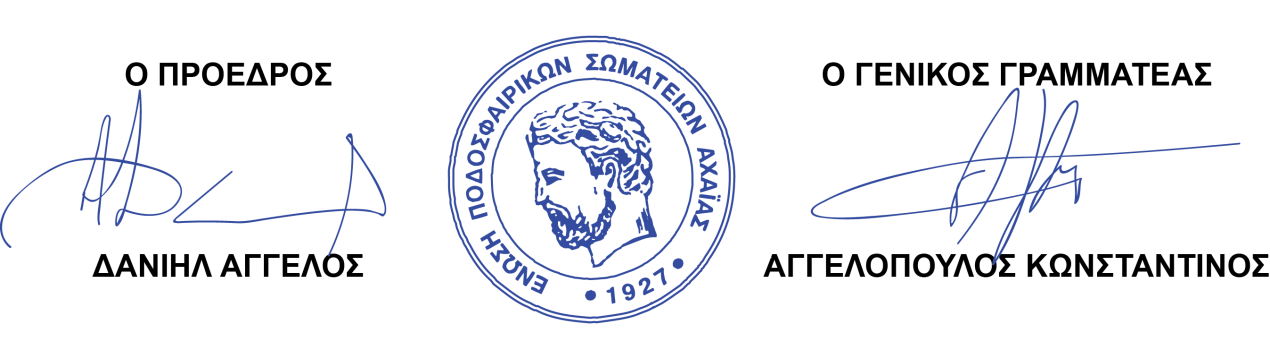 ΠΑΡΑΡΤΗΜΑ ΑΕΝΩΣΗ ΠΟΔΟΣΦΑΙΡΙΚΩΝ ΣΩΜΑΤΕΙΩΝ ΑΧΑΙΑΣ ΑΦΜ: 097404779ΒΟΥΡΒΑΧΗ 1 ΠΑΤΡΑ Έργο: «Προμήθεια συνθετικού χλοοτάπητα για το γήπεδο Προσφυγικών Πάτρας» Προϋπολογισμός:  61.384,96€ΟΙΚΟΝΟΜΙΚΗ ΠΡΟΣΦΟΡΑΤόπος / ΗμερομηνίαΟ ΠΡΟΣΦΕΡΩΝα)Προμήθειαβ)Φ.Π.Α. 24%               11.880,96 ευρώΣΥΝΟΛΟ ΔΑΠΑΝΗΣΑ/ΑΕίδοςΑρ. τιμ.Μονάδα μέτρησηςΠοσότηταΤιμή μονάδας (€)Μερικό σύνολο (€)1Προμήθεια συνθετικού χλοοτάπητα1m27.072,007,00  49.504,00   ΣΥΝΟΛΟ49.504,00   Φ.Π.Α. 24% 11.880,96ΔΑΠΑΝΗ  61.384,96Ελάχιστες απαιτούμενες ονομαστικές τεχνικές προδιαγραφέςΤύπος ίνας (Υλικό νήματος)Μονόκλωνη - Πολυαιθυλένιο (PE) δίχρωμη , υψηλής ποιότητας και ανθεκτική στις υπεριώδεις ακτίνες UV.ΧρώμαΠράσινο σε δύο αποχρώσεις (Dark green and light green)Ύψος πέλους 50 mmΓραμμική πυκνότητα νημάτων12.000 dtex.Πυκνότητα8.800 / m2Ελάχιστο πάχος ίσιας ίνας σε μm 240  micronΕλάχιστο πλάτος ίσιας ίνας σε mm 1,50 mmΣυνολικό βάρος ινών ανά m21.450 gr /m2Συνολικό βάρος τάπητα ανά m22.500 gr / m2Απόσταση ραφής (GAUGE) 5/8''Πρωτεύουσα υπόβαση Πολυπροπυλένιο ή latex ή πολυουρεθάνη ανεξάρτητου βάρουςΔευτερεύουσα υπόβαση Πολυουρεθάνη ανεξάρτητου βάρουςΣΤΟΙΧΕΙΑ ΜΕΛΕΤΗΣΣΤΟΙΧΕΙΑ ΜΕΛΕΤΗΣΣΤΟΙΧΕΙΑ ΜΕΛΕΤΗΣΣΤΟΙΧΕΙΑ ΜΕΛΕΤΗΣΣΤΟΙΧΕΙΑ ΜΕΛΕΤΗΣΣΤΟΙΧΕΙΑ ΜΕΛΕΤΗΣΣΤΟΙΧΕΙΑ ΠΡΟΣΦΟΡΑΣΣΤΟΙΧΕΙΑ ΠΡΟΣΦΟΡΑΣΣΤΟΙΧΕΙΑ ΠΡΟΣΦΟΡΑΣΑ/ΑΕίδοςΜ.ΜΠοσ.Τιμή μονάδας (€)Δαπάνη (€)Ποσοστό έκπτωσηςΤιμή μονάδας (€)Δαπάνη (€)1Προμήθεια και τοποθέτηση συνθετικού χλοοτάπηταm27.072,007,00  49.504,00   ΣΥΝΟΛΟ49.504,00   Φ.Π.Α. 24%11.880,96ΔΑΠΑΝΗ  61.384,96